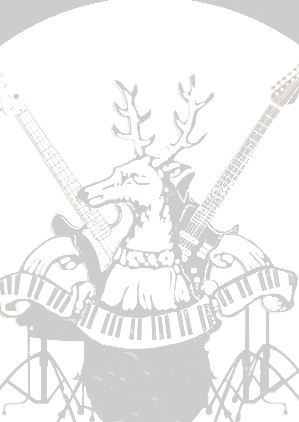 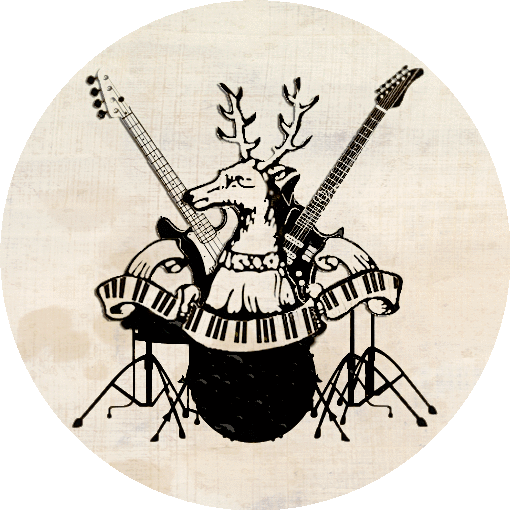 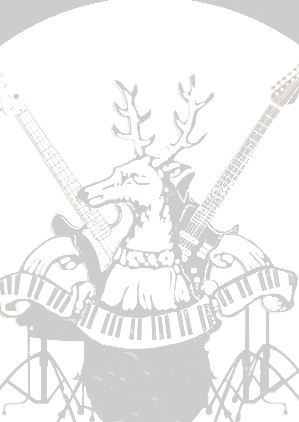 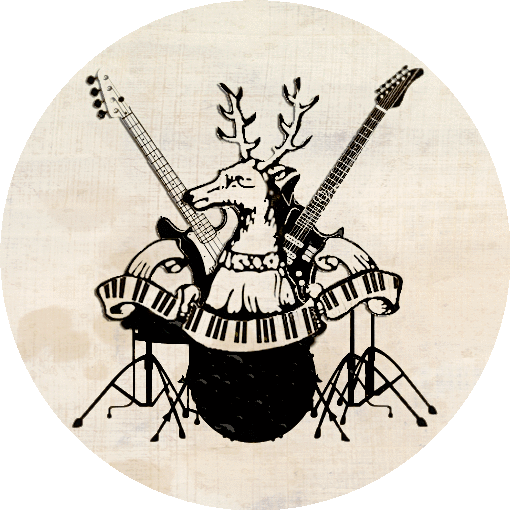 Dear Parents / Carers,Glastonbrooke Unplugged31.03.22We are proud to announce that Glastonbrooke unplugged is running again this year. We are very pleased that your son / daughter has expressed an interest in taking part in Glastonbrooke Unplugged. The event is taking place at Hinchingbrooke House in the Old Dining Room. The event will start a 19:00 and should finish no later than 21:00. Tickets will be £5 and available on the door or https://www.ticketsource.co.uk/pac/glastonbrooke-unplugged/e-lpljaj   Please could you sign and return the permission slip below as soon as possible. Kind regards,The Glastonbrooke Team…………………………………………………………………………………………………………………………………………………………To Mrs Nichols | Mr HowellsI give permission for my son/daughter to perform at Glastonbrooke Unplugged on 31.03.22Student name _________________________________________________ Form ________________My child has the following medical condition of which the school should be aware__________________________________________________________________________________A contact number ___________________________________________________________________Name of parent/carer __________________________________Signature of parent/carer _______________________________ Date _____________Thank YouThe Glastonbrooke Teamglastonbrooke@hbk.acesmat.uk 